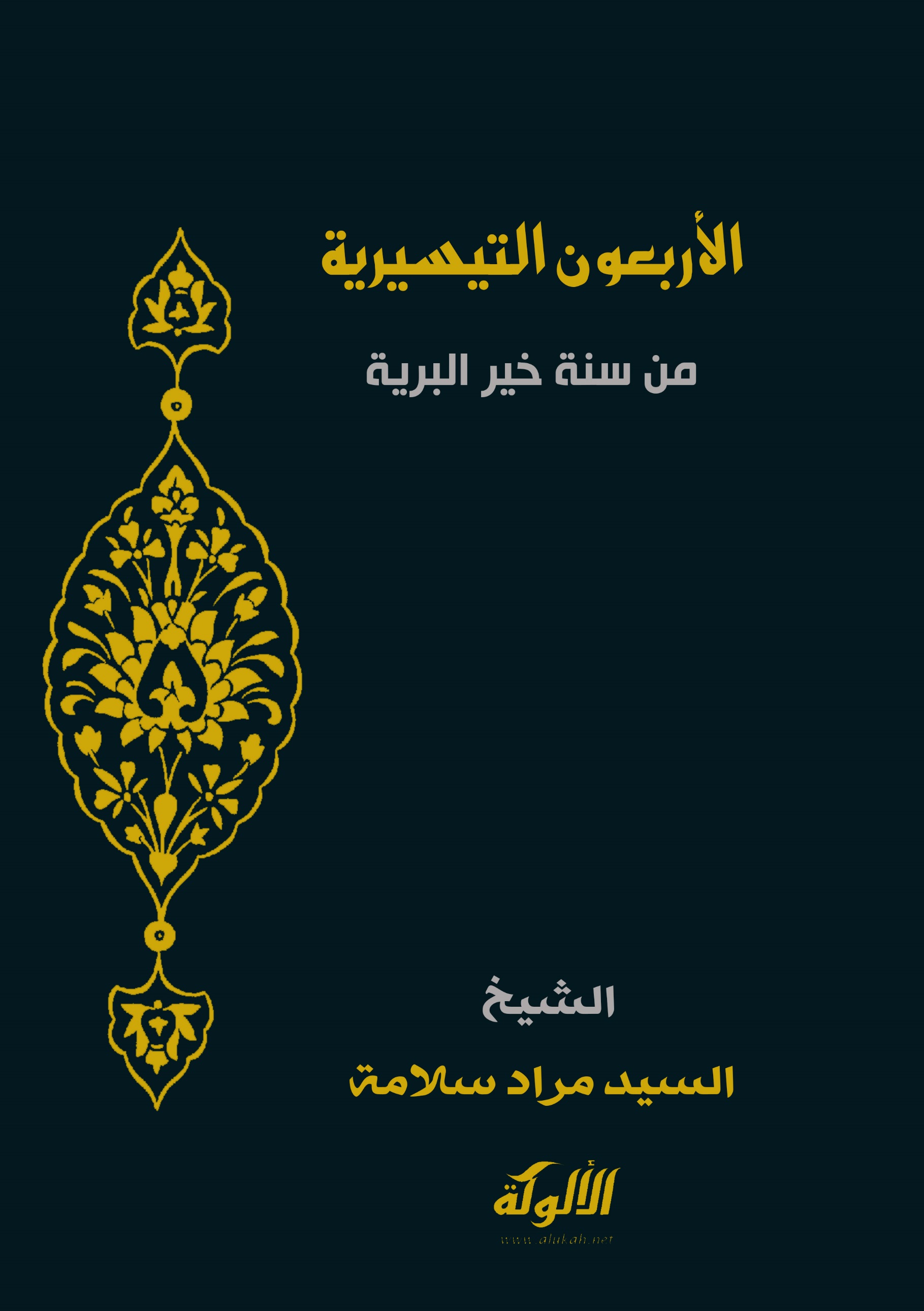 الأربعون التيسيريةمن سنة خير البريةللشيخالسيد مراد سلامةالمكتبة المرادية للنشر والتوزيع{رَبَّنَا تَقَبَّلْ مِنَّا إِنَّكَ أَنْتَ السَّمِيعُ الْعَلِيمُ} [البقرة: 127]كتاب قد حوى درراً              بعين الحسن ملحوظةلهذا قلت تنبيهاً                    حقوق الطبع محفوظةحقوق الطبع والنشر محفوظة للمؤلفالناشر المكتبة المرادية2016		بسم الله الرحمن الرحيمالمقدمةإن الحمد لله، نحمده ونستعينه ونستغفره ونعوذ بالله من شرور أنفسنا ومن سيئات أعمالنا، من يهده الله فلا مضلا له، ومن يضلل فلا هادى له، واشهد أن لا اله إلا الله وحده لا شريك له، واشهد أن محمدا عبده ورسوله. {يا أيها الذين أمنوا اتقوا الله حق تقاته ولا تموتن إلا وانتم مسلمون} (آل عمران 102) {يا أيها الناس اتقوا ربكم الذي خلقكم من نفس واحدة وخلق منها زوجها وبث منهما رجالاً كثيراً ونساءً واتقوا الله الذي تساءلون به والأرحام إن الله كان عليكم رقيباً}(النساء 1) وقال تعالى {يا أيها الذين آمنوا اتقوا الله وقولوا قولاً سديداً * يصلح لكم أعمالكم ويغفر لكم ذنوبكم ومن يطع الله ورسوله فقد فاز فوزاً عظيماً} (الأحزاب 71:70)أما بعد:فإنًّ أصدق الحديث كتاب الله وخير الهدى هدى محمد -صلى الله عليه وسلم -وشر الأمور محدثاتها، وكل محدثة بدعة وكل بدعة ضلالة وكل ضلالة في النار وبعد:اعلم علمني الله تعالى وإياك: أن دين الإسلام دين عالمي فهو يخاطب البشرية جمعاء يقول رب الأرض والسماء {وَمَا أَرْسَلْنَاكَ إِلَّا رَحْمَةً لِلْعَالَمِينَ} [الأنبياء: 107]و هذه الرحمة مبناها اليسر و السماحة في أحكامه و تشريعاته و لقد وضع الله تعالى للأمة قانون اليسر في غير ما آية من كتابه فهو –سبحانه -لا يكلف النفس فوق طاقتها أبدًا: { لَا يُكَلِّفُ اللَّهُ نَفْسًا إِلَّا وُسْعَهَا لَهَا مَا كَسَبَتْ وَعَلَيْهَا مَا اكْتَسَبَتْ } .ومفهوم اليُسْرُ في لغة: ضد العُسْرِ. ومنه " الدِّين يُسْرٌ " أي سهلٌ سَمْحٌ قليل التشديد أما في الاصطلاح: فهو تطبيق الأحكام الشرعية بصورة معتدلة كما جاءت في كتاب الله وسنة نبيه صلى الله عليه وسلم، من غير تشدُّد يُحرِّم الحلال، ولا تميُّع يُحلِّل الحرام.و امتازت  شريعة الإسلام عن غيرها من الشرائع السماوية بأنها دستور اليسر و السهولة قال تعالى: { الَّذِينَ يَتَّبِعُونَ الرَّسُولَ النَّبِيَّ الْأُمِّيَّ الَّذِي يَجِدُونَهُ مَكْتُوبًا عِنْدَهُمْ فِي التَّوْرَاةِ وَالْإِنْجِيلِ يَأْمُرُهُمْ بِالْمَعْرُوفِ وَيَنْهَاهُمْ عَنِ الْمُنْكَرِ وَيُحِلُّ لَهُمُ الطَّيِّبَاتِ وَيُحَرِّمُ عَلَيْهِمُ الْخَبَائِثَ وَيَضَعُ عَنْهُمْ إِصْرَهُمْ وَالْأَغْلَالَ الَّتِي كَانَتْ عَلَيْهِمْ فَالَّذِينَ آمَنُوا بِهِ وَعَزَّرُوهُ وَنَصَرُوهُ وَاتَّبَعُوا النُّورَ الَّذِي أُنْزِلَ مَعَهُ أُولَئِكَ هُمُ الْمُفْلِحُونَ } .ولقد نفى الله –تعالى-التشدد والغلو عن تلك الشريعة الغراء فقال رب الأرض والسماء وهذا ما أشار إليه الله تعالى في مواطن كثيرة من كتابه العزيز منها قوله تعالى: {وَمَا جَعَلَ عَلَيْكُمْ فِي الدِّينِ مِنْ حَرَجٍ} [الحج: 78]، وقوله أيضًا: { يُرِيدُ اللَّهُ بِكُمُ الْيُسْرَ وَلَا يُرِيدُ بِكُمُ الْعُسْرَ } [البقرة: 185]، وقوله عز وجل: { يُرِيدُ اللَّهُ أَنْ يُخَفِّفَ عَنْكُمْ وَخُلِقَ الْإِنْسَانُ ضَعِيفًا} [النساء: 28].والذي يُقلب سنة النبي – صلى الله عليه وسلم-ليرى اليسر والسماحة متمثلة في أخلاق ومعاملات النبي –صلى الله عليه وسلم-فها هو يؤسس لخلق اليسر في غير ما موطن من سنته الشريفة عَنْ أَبِي هُرَيْرَةَ عَنِ النَّبِيِّ –صلى الله عليه وسلم -قَالَ "إِنَّ الدِّينَ يُسْرٌ وَلَنْ يُشَادَّ الدِّينَ أَحَدٌ إِلَّا غَلَبَهُ فَسَدِّدُوا وَقَارِبُوا وَأَبْشِرُوا وَاسْتَعِينُوا بِالْغَدْوَةِ وَالرَّوْحَةِ وَشَيْءٍ مِنَ الدُّلْجَةِ" ()وها أنا بحول الله وطوله أضع بين يدي الأمة الإسلامية هذه السفر الذي يوضح لها مدى عناية الرسول –صلى الله عليه وسلم – بترسيخ مبدأ التيسير والسماحة ونبذ التشدد والغلو الذي نراه ونشاهده من بعض الشباب في هذه الحقبة الأخيرة وسميتُه {الأربعون التيسرية من سنة خير البرية} وبوبته على الفرائض والآداب وبينت في هامشه بعض الفوائد الاحكام وما فتح به علي رب الأنام فالله اسأل أن ينفع بذلك العمل المسلمين والمسلمات وأن يجعله لنا ولهم ذخرا إلى يوم الممات وأن يكون زادا لنا إلى أعالي الجنات والنظر إلى وجه رب الأرض والسماوات. أمينكان الانتهاء منه غرة شهر رمضان 1437 من هجرة النبي –صلى الله عليه وسلم-كتبه الفقير إلى عفو مولاهأبو همام / السيد مراد سلامةإمام وخطيب ومدرس بالأوقاف المصريةالباب الأول: الإسلام دين اليسرالحديث الأول عَنْ أَبِي هُرَيْرَةَ عَنِ النَّبِيِّ صلى الله عليه وسلم قَالَ إِنَّ الدِّينَ يُسْرٌ وَلَنْ يُشَادَّ الدِّينَ أَحَدٌ إِلَّا غَلَبَهُ فَسَدِّدُوا وَقَارِبُوا وَأَبْشِرُوا وَاسْتَعِينُوا بِالْغَدْوَةِ وَالرَّوْحَةِ وَشَيْءٍ مِنَ الدُّلْجَةِ"()() الحديث الثانيعَنْ أَبِى مُوسَى قَالَ كَانَ رَسُولُ اللَّهِ -صلى الله عليه وسلم-إِذَا بَعَثَ أَحَدًا مِنْ أَصْحَابِهِ فِى بَعْضِ أَمْرِهِ قَالَ «بَشِّرُوا وَلاَ تُنَفِّرُوا وَيَسِّرُوا وَلاَ تُعَسِّرُوا». ()الحديث الثالثعَنِ ابْنِ عَبَّاسٍ قَالَ: قَالَ رَسُولُ اللَّهِ صَلَّى اللهُ عَلَيْهِ وَسَلَّمَ: «عَلِّمُوا وَيَسِّرُوا وَلَا تُعَسِّرُوا، وَإِذَا غَضِبَ أَحَدُكُمْ فَلْيَسْكُتْ»()الباب الثاني: اليسر في الطهارةالحديث الرابععَنْ عَمْرِو بْنِ الْعَاصِ قَالَ: احْتَلَمْتُ فِي لَيْلَةٍ بَارِدَةٍ فِي غَزْوَةِ ذَاتِ السُّلَاسِلِ فَأَشْفَقْتُ إِنِ اغْتَسَلْتُ أَنْ أَهْلِكَ فَتَيَمَّمْتُ، ثُمَّ صَلَّيْتُ بِأَصْحَابِي الصُّبْحَ فَذَكَرُوا ذَلِكَ لِلنَّبِيِّ صَلَّى اللهُ عَلَيْهِ وَسَلَّمَ فَقَالَ: «يَا عَمْرُو صَلَّيْتَ بِأَصْحَابِكَ وَأَنْتَ جُنُبٌ؟» فَأَخْبَرْتُهُ بِالَّذِي مَنَعَنِي مِنَ الِاغْتِسَالِ وَقُلْتُ إِنِّي سَمِعْتُ اللَّهَ يَقُولُ: {وَلَا تَقْتُلُوا أَنْفُسَكُمْ إِنَّ اللَّهَ كَانَ بِكُمْ رَحِيمًا} [النساء: 29] فَضَحِكَ رَسُولُ اللَّهِ صَلَّى اللهُ عَلَيْهِ وَسَلَّمَ وَلَمْ يَقُلْ شَيْئًا ()».()الباب الثالث باب: التيسير في الصلاةالفصل الأول: التيسير على المريض الحديث الخامس عَنْ أَنَسِ بْنِ مَالِكٍ أَنَّ رَسُولَ اللَّهِ -صلى الله عليه وسلم- رَكِبَ فَرَسًا فَصُرِعَ عَنْهُ فَجُحِشَ() شِقُّهُ الأَيْمَنُ فَصَلَّى صَلاَةً مِنَ الصَّلَوَاتِ وَهُوَ قَاعِدٌ وَصَلَّيْنَا وَرَاءَهُ قُعُودًا فَلَمَّا انْصَرَفَ قَالَ « إِنَّمَا جُعِلَ الإِمَامُ لِيُؤْتَمَّ بِهِ فَإِذَا صَلَّى قَائِمًا فَصَلُّوا قِيَامًا وَإِذَا رَكَعَ فَارْكَعُوا وَإِذَا رَفَعَ فَارْفَعُوا وَإِذَا قَالَ سَمِعَ اللَّهُ لِمَنْ حَمِدَهُ فَقُولُوا رَبَّنَا وَلَكَ الْحَمْدُ وَإِذَا صَلَّى جَالِسًا فَصَلُّوا جُلُوسًا أَجْمَعُونَ ».()الحديث السادس - عمران بن حصين وفيه: «صَلِّ قَائِمًا، فَإِنْ لَمْ تَسْتَطِعْ فَقَاعِدًا، فَإِنْ لَمْ تَسْتَطِعْ فَعَلَى جَنْبٍ»[ () ()الحديث السابعجابر رضي الله عنه: أَنَّ النَّبِيَّ صلى الله عليه وسلم عَادَ مَرِيضًا، فَرَآهُ يُصَلِّي عَلَى وِسَادَةٍ، فَأَخَذَهَا فَرَمَى بِهَا، فَأَخَذَ عُودًا لِيُصَلِّيَ عَلَيهِ، فَأَخَذَهُ فَرَمَى بِهِ، وَقَالَ: «صَلِّ عَلَى الأَرضِ إِنِ استَطَعتَ، وَإِلَّا فَأَومِئْ إِيمَاءً، وَاجْعَلْ سُجُودَكَ أَخفَضَ مِن رُكُوعِكَ» [. ()الفصل الثاني: التيسير في الليلة المطيرةالحديث الثامنعن نافع أن بن عمر أذن ليلة بضجنان () في ليلة باردة ثم قال صلوا في رحالكم ثم أخبرهم أن رسول الله كان يأمر المنادي فينادي بالصلاة ثم ينادي في أثرها أن صلوا في رحالكم في الليلة الباردة أو الليلة المطيرة. عن نافع عن ابن عمر قال: نادى منادى رسول الله -صلى الله عليه وسلم-بذلك بالمدينة في الليلة المطيرة () والغداة القرة.() ()الحديث التاسع عبد الله بن عباس -رضي الله عنهما -: قال عبد الله بن الحارث البصري -وهو ابن عم محمد بن سيرين -قال: «خطبنا ابن عباس في يوم ذي ردغ ()، فأمر المؤذن -لما بلغ حي على الصلاة -قال: قل: الصلاة في الرحال، فنظر بعضهم إلى بعض، كأنهم أنكروا، فقال: كأنكم أنكرتم هذا ؟ إن هذا فعله من هو خير مني -يعني النبي -صلى الله عليه وسلم-إنها عزمة، وإني كرهت أن أحرجكم -وفي رواية -أن أؤثمكم ()- فتجيؤون فتدوسون في الطين إلى ركبكم».() ()الفصل الثالث: جمع الصلاة في المطرالحديث العاشرعن ابن عباس أنه قال: صلى رسول الله -صلى الله عليه وسلم-الظهر والعصر جميعا، والمغرب والعشاء جميعا في غير خوف ولا سفر قال مالك أرى ذلك كان في مطر. ()الحديث الحادي عشر عن عمرو سمع جابر بن زيد يقول سمعت ابن عباس رضى الله عنه يقول: صليت مع النبي -صلى الله عليه وسلم- ثمانيا جميعا وسبعا جميعا. ()الفصل الرابع: التيسير على المسافر الحديث الثاني عشرعَنْ يَحْيَى بْنِ يَزِيدَ الْهُنَائِيِّ، قَالَ: سَأَلْتُ أَنَسَ بْنَ مَالِكٍ عَنْ قَصْرِ الصَّلَاةِ، فَقَالَ: «كَانَ رَسُولُ اللَّهِ صَلَّى اللهُ عَلَيْهِ وَسَلَّمَ إِذَا خَرَجَ مَسِيرَةَ ثَلَاثَةِ أَمْيَالٍ، أَوْ ثَلَاثَةِ فَرَاسِخَ شُعْبَةُ الشَّاكُّ، صَلَّى رَكْعَتَيْنِ»)) ()()الفصل الخامس: التيسير على من حضره الطعامالحديث: الثالث عشرعَنْ أَبِي عَتِيقٍ، كَذَا قَالَ وَهُوَ عَبْدُ اللهِ بْنُ أَبِي عَتِيقٍ قَالَ: تَحَدَّثْتُ أَنَا وَالْقَاسِمُ بْنُ مُحَمَّدٍ عِنْدَ عَائِشَةَ رَضِيَ اللهُ عَنْهَا حَدِيثًا، وَكَانَ الْقَاسِمُ رَجُلًا لَحَّانَةً ()وَكَانَ لِأُمِّ وَلَدٍ، فَقَالَتْ لَهُ عَائِشَةُ: " مَا لَكَ لَا تَتَحَدَّثُ كَمَا يَتَحَدَّثُ ابْنُ أَخِي هَذَا؟ أَمَا أَنِّي قَدْ عَلِمْتُ مِنْ أَيْنَ أَتَيْتَ، هَذَا أَدَّبَتْهُ أُمُّهُ، وَأَنْتَ أَدَّبَتْكَ أُمُّكَ() "، قَالَ: فَغَضِبَ الْقَاسِمُ بْنُ مُحَمَّدٍ وَأَضَبَّ عَلَيْهَا()، فَلَمَّا رَأَى مَائِدَةَ عَائِشَةَ رَضِيَ اللهُ عَنْهَا قَدْ أُتِيَ بِهَا قَامَ، فَقَالَتْ: أَيْنَ؟ قَالَ: أُصَلِّي، قَالَتْ: اجْلِسْ، قَالَ: إِنِّي أُصَلِّي، قَالَتْ: اجْلِسْ غُدَرُ()، إِنِّي سَمِعْتُ رَسُولَ اللهِ صَلَّى اللهُ عَلَيْهِ وَسَلَّمَ يَقُولُ: " لَا صَلَاةَ بِحَضْرَةِ الطَّعَامِ،() وَلَا وَهُوَ يُدَافِعُهُ الْأَخْبَثَانِ ()". ()الفصل السادس تخفيف الإمام في الصّلاة تيسيرا على من خلفهالحديث الرابع عشرقال أَبُو مَسْعُودٍ أَنَّ رَجُلًا قَالَ وَاللهِ يَا رَسُولَ اللهِ إِنِّي لَأَتَأَخَّرُ عَنْ صَلَاةِ الْغَدَاةِ مِنْ أَجْلِ فُلَانٍ مِمَّا يُطِيلُ بِنَا فَمَا رَأَيْتُ رَسُولَ اللهِ صلى الله عليه وسلم فِي مَوْعِظَةٍ أَشَدَّ غَضَبًا مِنْهُ يَوْمَئِذٍ ثُمَّ قَالَ إِنَّ مِنْكُمْ مُنَفِّرِينَ فَأَيُّكُمْ مَا صَلَّى بِالنَّاسِ فَلْيَتَجَوَّزْ () فَإِنَّ فِيهِمُ الضَّعِيفَ وَالْكَبِيرَ وَذَا الْحَاجَةِ" ()الباب الرابع: التيسير في الزكاة الحديث الخامس عشر عَنْ أَبِي هُرَيْرَةَ رَضِيَ اللَّهُ عَنْهُ: أَنَّ رَسُولَ اللَّهِ صَلَّى اللَّهُ عَلَيْهِ وَسَلَّمَ قَالَ: «لَيْسَ عَلَى الْمُسْلِمِ فِي عَبْدِهِ وَلا فَرَسِهِ صَدَقَةٌ» (). »‏.‏ ()الباب الخامس: التيسير في الصومالفصل الأول: التيسير على المسافرالحديث السادس عشر عَنْ حَمْزَةَ بْنِ عَمْرٍو الْأَسْلَمِيِّ أَنَّهُ سَأَلَ رَسُولَ اللَّهِ صَلَّى اللَّهُ عَلَيْهِ وَسَلَّمَ أَصُومُ فِي السَّفَرِ قَالَ إِنْ شِئْتَ فَصُمْ وَإِنْ شِئْتَ فَأَفْطِرْ ()  ()الحديث السابع عشرعن جابر بن عبد الله رضي الله عنهما قال: "كان رسول الله صلى الله عليه وسلم في سفر فرأى زحاما ورجلا قد ظلل عليه فقال: "ما هذا؟" قالوا: صائم، قال: "ليس من البر الصيام في السفر" ().()الحديث الثامن عشرعَنْ أَنَسِ بْنِ مَالِكٍ قَالَ كُنَّا مَعَ رَسُولِ اللَّهِ صَلَّى اللَّهُ عَلَيْهِ وَسَلَّمَ فِي السَّفَرِ فَمِنَّا الصَّائِمُ وَمِنَّا الْمُفْطِرُ فَنَزَلْنَا فِي يَوْمٍ حَارٍّ وَاتَّخَذْنَا ظِلَالًا فَسَقَطَ الصُّوَّامُ وَقَامَ الْمُفْطِرُونَ فَسَقَوْا الرِّكَابَ فَقَالَ رَسُولُ اللَّهِ صَلَّى اللَّهُ عَلَيْهِ وَسَلَّمَ ذَهَبَ الْمُفْطِرُونَ الْيَوْمَ بِالْأَجْرِ "(). ()الفصل الثاني التيسير على الصائم بالنهي عن الوصالالحديث التاسع عشرعن أبي هريرة -رضي الله عنه -قال: نهى رسول الله -صلى الله عليه وسلم - عن الوصال() فقال رجل من المسلمين: فإنك يا رسول الله تواصل؟! قال رسول الله - صلى الله عليه وسلم -: " وأيكم مثلي، إني أبيت يطعمني ربي ويسقيني() ". فلما أبوا أن ينتهوا عن الوصال واصل بهم يوما، ثم يوما، ثم رأوا الهلال، فقال: " لو تأخر الهلال لزدتكم ". كالمنكل() لهم حين أبوا أن ينتهوا().الحديث العشرونعن أنس بن مالك قال: أخذ يواصل رسول الله -صلى الله عليه وسلم -، وذاك في آخر الشهر، فأخذ رجال من أصحابه يواصلون، فقال رسول الله -صلى الله عليه وسلم -: " ما بال رجال يواصلون، إنكم لستم مثلي، أما والله لو تمادَّ لي الشهر لواصلت وصالا يدع المتعمقون تعمقهم() "().الفصل الثالث: التيسير على الناسي اذا اكل أو شربالحديث الحادي والعشرون عن أبي هريرة رضي الله عنه قال: قال رسول الله: "من أكل أو شرب ناسياً فليتمّ صومه، فإنما أطعمه الله وسقاه () "()الفصل الرابع: التيسير على من جامع في نهار رمضانالحديث الثاني والعشرون عن أبي هريرة - رضي الله عنه -: قال: «بينما نَحْنُ جُلُوس عندَ النبيِّ -صلى الله عليه وسلم-، إِذْ جاء رجل، فقال: يا رسولَ الله هَلَكتُ، قال: مالَكَ ؟ قال: وقعتُ على امرأتي وأنا صائم، فقال رسولُ الله -صلى الله عليه وسلم-: هل تجد رَقَبَة تُعتقها ؟ قال: لا، قال: فهل تستطيع أن تصومَ شهرين متتابعين ؟ قال: لا، قال: هل تجد إطعام ستين مسكينا ؟ قال: لا، قال: اجلس، قال: فمكث النبيُّ -صلى الله عليه وسلم-، فبينا نحن على ذلك أُتِيَ النبيُّ -صلى الله عليه وسلم- بِعَرَق() فيه تمر، والعَرَق: المِكْتَلُ ()الضخم - قال: أين السائل ؟ قال: أنا، قال: خذ هذا فتصدَّقْ به، فقال الرَّجُلُ: أعلى أفْقَر مني يا رسول الله ؟ فوالله ما بين لابَتَيْها () أَهلُ بيت أَفقرُ من أهل بيتي، فضحك النبيُّ -صلى الله عليه وسلم-حتى بَدَتْ أنيابُهُ، ثم قال: أطْعِمْهُ أهلكَ»(). "() الفصل الخامس: التيسير على الحائض والنفساءالحديث الثالث والعشرونعَنْ عَائِشَةَ، أَنَّ امْرَأَةً سَأَلَتْهَا: أَتَقْضِي الْحَائِضُ الصَّلاَةَ؟ قَالَتْ لَهَا عَائِشَةُ: أَحَرُورِيَّةٌ ()أَنْتِ ؟ قَدْ كُنَّا نَحِيضُ عِنْدَ النَّبِيِّ صَلَّى الله عَليْهِ وسَلَّمَ، ثُمَّ نَطْهُرُ، وَلَمْ يَأْمُرْنَا بِقَضَاءِ الصَّلاَةِ.».  ()الفصل السادس: وضع الصوم عن الحبلى والمرضع الحديث الرابع والعشرونعَنْ أَنَسٍ عَنْ النَّبِيِّ صَلَّى اللَّهُ عَلَيْهِ وَسَلَّمَ قَالَ إِنَّ اللَّهَ وَضَعَ عَنْ الْمُسَافِرِ نِصْفَ الصَّلَاةِ وَالصَّوْمَ وَعَنْ الْحُبْلَى وَالْمُرْضِعِ () ()الفصل السابع القبلة للصائمالثاني الخامس والعشرون عن عائشة -رضي الله عنها -قالت: "كان رسول الله -صلى الله عليه وسلم -يقبل إحدى نسائه وهو صائم ثم تضحك". وعنها -رضي الله عنها -: "أن النبي -صلى الله عليه وسلم -كان يقبلها وهو صائم"(). ()الفصل السابعالتيسير في النهي عن صيام الدهرالحديث السادس والعشرونعَبْدُ اللهِ بْنُ عَمْرِو بْنِ الْعَاصِ رَضِيَ اللهُ عَنْهُمَا قَالَ لِي رَسُولُ اللهِ صلى الله عليه وسلم يَا عَبْدَ اللهِ أَلَمْ أُخْبَرْ أَنَّكَ تَصُومُ النَّهَارَ وَتَقُومُ اللَّيْلَ فَقُلْتُ بَلَى يَا رَسُولَ اللهِ قَالَ فَلَا تَفْعَلْ (لَا تَفْعَلْ) صُمْ وَأَفْطِرْ وَقُمْ وَنَمْ فَإِنَّ لِجَسَدِكَ عَلَيْكَ حَقًّا وَإِنَّ لِعَيْنِكَ (لِعَيْنَيْكَ) عَلَيْكَ حَقًّا وَإِنَّ لِزَوْجِكَ عَلَيْكَ حَقًّا وَإِنَّ لِزَوْرِكَ عَلَيْكَ حَقًّا وَإِنَّ بِحَسْبِكَ أَنْ تَصُومَ كُلَّ (مِنْ كُلِّ-فِي كُلِّ) شَهْرٍ ثَلَاثَةَ أَيَّامٍ فَإِنَّ لَكَ بِكُلِّ حَسَنَةٍ عَشْرَ أَمْثَالِهَا فَإِنَّ ذَلِكَ (فَإِذَنْ ذَلِكَ) صِيَامُ الدَّهْرِ كُلِّهِ فَشَدَّدْتُ فَشُدِّدَ عَلَيَّ قُلْتُ يَا رَسُولَ اللهِ إِنِّي أَجِدُ قُوَّةً قَالَ فَصُمْ صِيَامَ نَبِيِّ اللهِ دَاوُدَ عَلَيْهِ السَّلَامُ وَلَا تَزِدْ عَلَيْهِ قُلْتُ وَمَا كَانَ صِيَامُ نَبِيِّ اللهِ دَاوُدَ عَلَيْهِ السَّلَام قَالَ نِصْفَ الدَّهْرِ فَكَانَ عَبْدُ اللهِ يَقُولُ بَعْدَ مَا كَبِرَ يَا لَيْتَنِي قَبِلْتُ رُخْصَةَ النَّبِيِّ صلى الله عليه وسلم - ". ()الحديث السابع والعشرونعَنْ عَوْنِ بْنِ أَبِي جُحَيْفَةَ عَنْ أَبِيهِ قَالَ آخَى النَّبِيُّ صلى الله عليه وسلم بَيْنَ سَلْمَانَ وَأَبِي الدَّرْدَاءِ فَزَارَ سَلْمَانُ أَبَا الدَّرْدَاءِ فَرَأَى أُمَّ الدَّرْدَاءِ مُتَبَذِّلَةً (مُبْتَذِلَةً) فَقَالَ لَهَا مَا شَأْنُكِ قَالَتْ أَخُوكَ أَبُو الدَّرْدَاءِ لَيْسَ لَهُ حَاجَةٌ فِي الدُّنْيَا فَجَاءَ أَبُو الدَّرْدَاءِ فَصَنَعَ لَهُ طَعَامًا فَقَالَ كُلْ قَالَ فَإِنِّي صَائِمٌ قَالَ مَا أَنَا بِآكِلٍ حَتَّى تَأْكُلَ قَالَ فَأَكَلَ فَلَمَّا كَانَ اللَّيْلُ ذَهَبَ أَبُو الدَّرْدَاءِ يَقُومُ قَالَ نَمْ فَنَامَ ثُمَّ ذَهَبَ يَقُومُ فَقَالَ نَمْ فَلَمَّا كَانَ مِنْ آخِرِ اللَّيْلِ قَالَ سَلْمَانُ قُمِ الْآنَ فَصَلَّيَا فَقَالَ لَهُ سَلْمَانُ إِنَّ لِرَبِّكَ عَلَيْكَ حَقًّا وَلِنَفْسِكَ عَلَيْكَ حَقًّا وَلِأَهْلِكَ عَلَيْكَ حَقًّا فَأَعْطِ كُلَّ ذِي حَقٍّ حَقَّهُ فَأَتَى النَّبِيَّ صلى الله عليه وسلم فَذَكَرَ ذَلِكَ لَهُ فَقَالَ النَّبِيُّ صلى الله عليه وسلم صَدَقَ سَلْمَانُ " ()()الباب السادس التيسير في حج بيت الله الحرامالتيسير في كون الحج مرة واحدة الحديث الثامن والعشرونعَنْ أَبِي هُرَيْرَةَ قَالَ خَطَبَ رَسُولُ اللَّهِ صَلَّى اللَّهُ عَلَيْهِ وَسَلَّمَ النَّاسَ فَقَالَ إِنَّ اللَّهَ عَزَّ وَجَلَّ قَدْ فَرَضَ عَلَيْكُمْ الْحَجَّ فَقَالَ رَجُلٌ فِي كُلِّ عَامٍ فَسَكَتَ عَنْهُ حَتَّى أَعَادَهُ ثَلَاثًا فَقَالَ لَوْ قُلْتُ نَعَمْ لَوَجَبَتْ وَلَوْ وَجَبَتْ مَا قُمْتُمْ بِهَا ذَرُونِي مَا تَرَكْتُكُمْ فَإِنَّمَا هَلَكَ مَنْ كَانَ قَبْلَكُمْ بِكَثْرَةِ سُؤَالِهِمْ وَاخْتِلَافِهِمْ عَلَى أَنْبِيَائِهِمْ فَإِذَا أَمَرْتُكُمْ بِالشَّيْءِ فَخُذُوا بِهِ مَا اسْتَطَعْتُمْ وَإِذَا نَهَيْتُكُمْ عَنْ شَيْءٍ فَاجْتَنِبُوهُ »() .()التيسير على الرعاءالحديث التاسع والعشرون عَنْ أَبِى الْبَدَّاحِ بْنِ عَدِىٍّ عَنْ أَبِيهِ أَنَّ النَّبِىَّ -صلى الله عليه وسلم-رَخَّصَ لِلرِّعَاءِ أَنْ يَرْمُوا يَوْمًا وَيَدَعُوا يَوْمًا."() الحديث الثلاثون عَن ابن عُمَر؛ أَن رَسولَ اللهِ صَلَّى الله عَلَيه وَسَلَّم رخص لرعاء الإبل أن يرموا بالليل().()  افعل ولا حرجالحديث الحادي والثلاثونعَنْ عَبْدِ اللهِ بْنِ عَمْرٍو قَالَ رَأَيْتُ النَّبِيَّ صلى الله عليه وسلم عِنْدَ الْجَمْرَةِ وَهُوَ يُسْأَلُ فَقَالَ رَجُلٌ يَا رَسُولَ اللهِ نَحَرْتُ قَبْلَ أَنْ أَرْمِيَ قَالَ ارْمِ وَلَا حَرَجَ قَالَ آخَرُ يَا رَسُولَ اللهِ حَلَقْتُ قَبْلَ أَنْ أَنْحَرَ قَالَ انْحَرْ وَلَا حَرَجَ فَمَا سُئِلَ عَنْ شَيْءٍ قُدِّمَ وَلَا أُخِّرَ إِلَّا قَالَ افْعَلْ وَلَا حَرَجَ"()()النهي عن التشدد في الحجالحديث الثاني والثلاثون عَنْ أَنَسٍ - رضي الله عنه - أَنَّ النَّبِيَّ صلى الله عليه وسلم رَأَى شَيْخًا يُهَادَى بَيْنَ ابْنَيْهِ قَالَ مَا بَالُ هَذَا قَالُوا نَذَرَ أَنْ يَمْشِيَ قَالَ إِنَّ اللهَ عَنْ تَعْذِيبِ هَذَا نَفْسَهُ لَغَنِيٌّ وَأَمَرَهُ أَنْ يَرْكَبَ () "()الحديث الثالث والثلاثونعَنْ عُقْبَةَ بْنِ عَامِرٍ الْجُهَنِىِّ قَالَ: نَذَرَتْ أختي أَنْ تَمْشِىَ إِلَى بَيْتِ اللَّهِ فَأَمَرَتْنِى أَنْ أَسْتَفْتِىَ لَهَا رَسُولَ اللَّهِ -صلى الله عليه وسلم-فَاسْتَفْتَيْتُ النَّبِىَّ -صلى الله عليه وسلم-فَقَالَ: « لِتَمْشِ وَلْتَرْكَبْ () ». ().التيسير على الضعفةالحديث الرابع والثلاثون عَنِ ابْنِ شِهَابٍ قَالَ سَالِمٌ وَكَانَ عَبْدُ اللهِ بْنُ عُمَرَ رَضِيَ اللهُ عَنْهُمَا يُقَدِّمُ ضَعَفَةَ أَهْلِهِ فَيَقِفُونَ عِنْدَ الْمَشْعَرِ الْحَرَامِ بِالْمُزْدَلِفَةِ بِلَيْلٍ فَيَذْكُرُونَ اللهَ مَا بَدَا لَهُمْ ثُمَّ يَرْجِعُونَ قَبْلَ (ثُمَّ يَرْجِعُونَ مَا بَدَا لَهُمْ قَبْلَ) أَنْ يَقِفَ الْإِمَامُ وَقَبْلَ أَنْ يَدْفَعَ فَمِنْهُمْ مَنْ يَقْدَمُ مِنًى لِصَلَاةِ الْفَجْرِ وَمِنْهُمْ مَنْ يَقْدَمُ بَعْدَ ذَلِكَ فَإِذَا قَدِمُوا رَمَوُا الْجَمْرَةَ وَكَانَ ابْنُ عُمَرَ رَضِيَ اللهُ عَنْهُمَا يَقُولُ أَرْخَصَ فِي أُولَئِكَ رَسُولُ اللهِ صلى الله عليه وسلم -“().الباب السابع رفع القلمفصل رفع القلم عن الصغير والمجنون والنائمالحديث الخامس والثلاثون عَنْ عَائِشَةَ رضى الله عنها أَنَّ رَسُولَ اللَّهِ -صلى الله عليه وسلم-قَالَ «رُفِعَ الْقَلَمُ عَنْ ثَلاَثَةٍ عَنِ النَّائِمِ حَتَّى يَسْتَيْقِظَ وَعَنِ الْمُبْتَلَى حَتَّى يَبْرَأَ وَعَنِ الصَّبِىِّ حَتَّى يَكْبَرَ»(). () التيسير عند الخطأ أو النسيانالحديث السادس والثلاثون عَنِ ابْنِ عَبَّاسٍ، عَنِ النَّبِيِّ صَلَّى الله عَليْهِ وسَلَّمَ، قَالَ: إِنَّ اللَّهَ وَضَعَ عَنْ أُمَّتِي الْخَطَأَ، وَالنِّسْيَانَ، وَمَا اسْتُكْرِهُوا عَلَيْهِ.» ()()الباب الثامن النهي عن التشدد في العبادةالحديث السابع والثلاثونعَنْ عَائِشَةَ أَنَّ النَّبِيَّ عَلَيْهِ السَّلَامُ دَخَلَ عَلَيْهَا وَعِنْدَهَا امْرَأَةٌ، فَقَالَ: " مَنْ هَذِهِ " فَقَالَتْ: فُلَانَةُ لَا تَنَامُ، فَذُكِرَ مِنْ صَلَاتِهَا، فَقَالَ: " مَهْ عَلَيْكُمْ مَا تُطِيقُونَ ()فَوَاللهِ لَا يَمَلُّ اللهُ تَعَالَى حَتَّى تَمَلُّوا، وَكَانَ أَحَبُّ الدِّينِ إلَى اللهِ مَا دَاوَمَ عَلَيْهِ صَاحِبُهُ " ()الحديث الثامن والثلاثونعن أنس بن مالك -رضي الله عنه -قال: دخل رسول الله -صلى الله عليه وسلم -المسجد، فإذا حَبْلٌ مَمْدُودٌ بين السَّاريتين، فقال: ما هذا الحبلُ؟ قالوا: حَبلٌ لزينبَ، فإذا فَترتْ() تعلَّقتْ به، فقال النبي - صلى الله عليه وسلم -: «لا، حُلُّوهُ، ليُصلِ أحَدُكُم نَشاطَهُ، فإذا فَتَر فَلْيَقْعُدْ»().‏()الباب التاسع: التيسير في الأخلاق والمعاملات فصل التّيسير على الأجراءالحديث التاسع والثلاثون عن المعرور بن سويد -رضي الله عنه -قال: «رأيتُ أبا ذرّ وعليه حُلَّة، وعلى غلامه مثلُها، فسألته عن ذلك ؟ فذكر أنه سَابَّ رجلا على عهدِ رسولِ الله -صلى الله عليه وسلم-فعيَّره بأُمِّه، فأتى الرجلُ النبيَّ -صلى الله عليه وسلم-، فذكر ذلك له، فقال له النبيُّ -صلى الله عليه وسلم-: إِنك امْرُؤ فيك جاهلية، قلت: على ساعتي هذه من كِبرَ السنّ؟ قال: نعم، هم إِخوانُكم وَخَوَلُكم()، جعلهم الله تحت أيديكم، فمن كان أخوه تحت يده فلْيُطْعِمْه مما يأكلُ، ولْيُلْبِسه مما يَلْبَسُ، ولا تُكلِّفُوهم ما يغلبهم، فإن كلّفتموهم فأعينوهم عليه»(). ()فصل في التيسير مع الشريكالحديث الاربعون   عن معاذ بن جبل -رضي الله عنه -: قال: قال رسول الله صلى الله عليه وسلم: «الْغَزْوُ غزْوانِ، فأمَّا من اْبَتغَى وجْهَ اللهِ، وأَطاعَ الإمامَ، وأنْفَقَ الكَريمة، وياسَرَ الشَّريكَ ()، واْجتنَبَ الفَسادَ، فإنَّ نَوْمَهُ ونُبْهَهُ أْجرٌ كُلُّهُ، وأَّما من غَزَا فَخْرا، ورَيِاءَ، وسُمْعَة، وعَصَى الإمام، وأفسد في الأرضِ، فإنَّهُ لم يرَجِعْ بالكَفافِ» ()فصل التّيسير في مطالبة المدين‏الحديث الحادي والأربعونعن جابر بن عبد الله -رضي الله عنهما -أن رسولَ اللَّهِ -صلى الله عليه وسلم -قال: «رَحِمَ اللهُ رجلاً سَمْحًا إذا باع، وإذا اشترى، وإذا اقْتَضَى». () ()فصل في اليسر في المهر والنّفقة‏الحديث الثاني والأربعونعن عروة بن الزبير، عن عائشة -رضي الله عنها -أن رسول الله -صلى الله عليه وسلم - قال: " إن من يمن المرأة تيسير خطبتها، وتيسير صداقها، وتيسير رحمها »()الحديث الثالث والأربعونعن أبي العجفاء السلمي قال: (خطبنا عمر رحمه الله فقال: ألا لا تغالوا () بصدق ()النساء فإنها لو كانت مكرمة في الدنيا أو تقوى عند الله - عز وجل - لكان أولاكم بها النبي - صلى الله عليه وسلم - " ما أصدق رسول الله - صلى الله عليه وسلم - امرأة من نسائه، ولا أصدقت امرأة من بناته أكثر من ثنتي عشرة أوقية ") () (وإن أحدكم ليغالي بصداق امرأته حتى يبقى لها في نفسه عداوة () حتى يقول) (6) (لها: كلفت لكم علق القربة ()) ().تيسير الإمام، والولاة، والعمّال، على الرّعيّة، والرّفق بهمالحديث الرابع والأربعونعن َرْمَلَةُ بْنُ عِمْرَانَ عَنْ عَبْدِ الرَّحْمَنِ بْنِ شِمَاسَةَ قَالَ: أَتَيْتُ عَائِشَةَ أَسْأَلُهَا عَنْ شَيْءٍ فَقَالَتْ سَمِعْتُ رَسُولَ اللَّهِ صَلَّى اللَّهُ عَلَيْهِ وَسَلَّمَ يَقُولُ فِي بَيْتِي هَذَا "اللَّهُمَّ مَنْ وَلِيَ مِنْ أَمْرِ أُمَّتِي شَيْئًا فَشَقَّ عَلَيْهِمْ فَاشْقُقْ عَلَيْهِ وَمَنْ وَلِيَ مِنْ أَمَرِ أُمَّتِي شَيْئًا فَرَفَقَ بِهِمْ فَارْفُقْ به"(() ( )تيسير المسلم على غيرهالحديث الخامس والأربعونعن أبي هريرة -رضي الله عنه -:قال: قال رسول الله -صلى الله عليه وسلم-: «مَن نَفَّسَ عن مؤمن كُرْبة من كُرَب الدنيا نَفَّسَ اللهُ عنه كُربة من كُرَب يوم القيامة، ومن يَسَّرَ على مُعْسِر، يَسَّرَ اللهُ عليه في الدنيا والآخِرَةِ، وَمَن سَتَرَ مُسلِما سَتَرَهُ اللهُ في الدُّنيا والآخِرَةِ، واللهُ في عَونِ العبدِ ما كانَ العبدُ في عَونِ أَخيهِ، وَمَن سلكَ طريقا يَلْتَمِسُ فيه عِلْما سَهَّلَ اللهُ لهُ [بِهِ] طريقا إِلى الجنَّةِ ».() ()المراجعإحكام الأحكام شرح عمدة الأحكام لابن دقيق العيد إرواء الغليل في تخريج أحاديث منار السبيل للألباني الأوسط  لابن المنذر إيقاظ الأفهام في شرح عمدة الأحكام / سليمان بن محمد اللهيميد البدر التمام شرح بلوغ المرام / الحسين بن محمد بن سعيد اللاعيّ، المعروف بالمَغرِبيتحفة الأشراف/ جمال الدين أبو الحجاج يوسف بن عبد الرحمن المزيتطريز رياض الصالحين / فيصل بن عبد العزيز بن فيصل ابن حمد المبارك الحريملي النجديالتنوير شرح الجامع الصغير / محمد بن إسماعيل بن صلاح بن محمد الحسني، الكحلاني ثم الصنعاني، أبو إبراهيم، عز الدين، المعروف كأسلافه بالأميرتيسير العلام شرح عمدة الحكام- للبسام الجهاد لابن أبي عاصم حلية الأولياء لابي نعيم الديباج على مسلم لعبد الرحمن السيوطيالسلسلة الصحيحة للألباني سنن ابن ماجه سنن أبي داود سنن البيهقيسنن الترمذي سنن لدارقطنى شرح النووي على مسلم شرح بلوغ المرام للشيخ عطية محمد سالمشرح صحيح البخاري لابن بطال شرح معاني الآثار للطحاوي صحيح ابن حبانصحيح ابن خزيمة صحيح البخاري صحيح الترغيب و الترهيب صحيح الجامع للألباني صحيح مسلم  صفة الصلاة للألباني عمدة القاري شرح صحيح البخاري لبدر الدين العيني الحنفيعون المعبود لمحمد شمس الحق العظيم آبادي أبو الطيبفتح الباري ـ لابن رجب فتح الباري بشرح صحيح البخاري لابن حجر الفقه الإسلامي وأدلته لاهبة الزحيليفيض القدير للمناوي الكافي لعبد الله بن قدامة المقدسي أبو محمدالكامل ولابن عدى  لإحكام شرح أصول الأحكام لابن قاسم مستدرك الحاكم مسند الحميدي مسند أبي يعلى مسند الإمام احمد مسند البزار  مسند الدارمي مسند الديلمى مسند الطيالسى مسند عبد بن حميد مصنف ابن أبى شيبة  المعجم الكبير للطبراني معرفة السنن والآثار منار القاري شرح مختصر صحيح البخاري المنتقى - شرح الموطأ المنتقى لابن الجارود نيل الأوطار  للشوكاني الفهرس